Supplementary Materials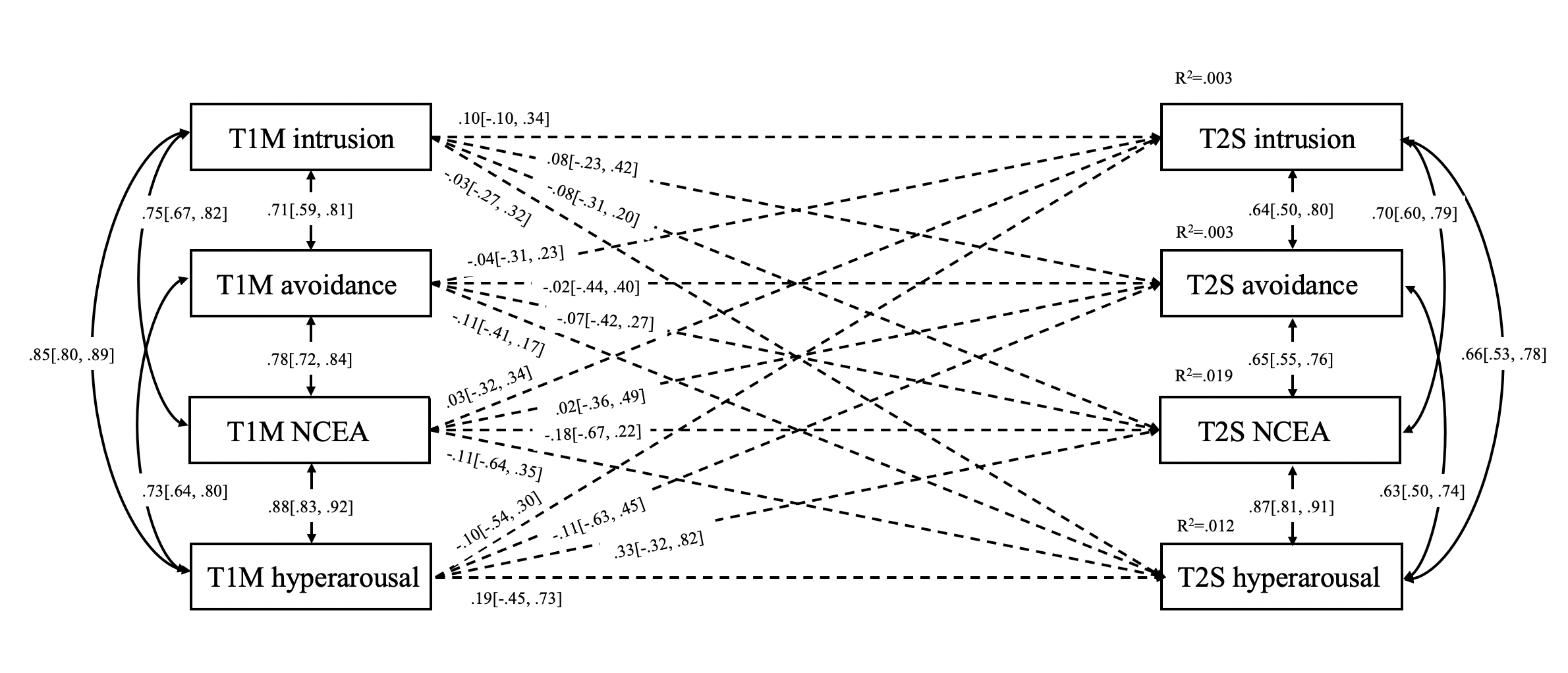 Figure S1. Direct Model for Mother-Son Dyads.Note. NCEA = negative cognitive and emotional alterations; M = Mother, S = Son; bootstrap 95%CI showed in the brackets; all parameters are standardized.Figure S2. Direct Model for Father-Son Dyads.Note. NCEA = negative cognitive and emotional alterations; F = Father, S = Son; bootstrap 95%CI showed in the brackets; all parameters are standardized.Figure S3. Direct Model for Father-Daughter Dyads.Note. NCEA = negative cognitive and emotional alterations; F = Father, D = Daughter; bootstrap 95%CI showed in the brackets; all parameters are standardized.